POWIATOWE CENTRUM POMOCY RODZINIE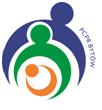 W BYTOWIEul. Miła 26, 77-100 Bytów, tel./fax. 59 822 80 68www.pcprbytow.plwww.pcprbytow.pl 	                                                                e-mail:kontakt@pcprbytow.plREGULAMIN KONKURSU PLASTYCZNEGO pt. „ BEZ PRZEMOCY W DZIEŃ                   I W NOCY”  DLA DZIECI I MŁODZIEŻY SZKOŁ PODSTAWOWYCH                                                              TERENIE POWIATU BYTOWSKIEGOI. POSTANOWIENIA OGÓLNEKonkurs organizowany jest pod nazwą „Bez przemocy w dzień i w nocy”                               i w niniejszym regulaminie zwany dalej Konkursem.Organizatorem Konkursu jest Powiatowe Centrum Pomocy Rodzinie w Bytowie, zwane dalej PCPR. Konkurs jest adresowany do dzieci i młodzieży szkół podstawowych                                      z powiatu bytowskiego.Zgłoszenie do konkursu jest jednoznaczne z akceptacją jego postanowień 
i zobowiązaniem się do ich przestrzegania. II. GŁÓWNE ZAŁOŻENIA  KONKURSUKonkurs realizowany jest w ramach działań Powiatowego Centrum Pomocy Rodzinie                       w Bytowie w zakresie przeciwdziałania przemocy, w ramach realizacji Powiatowego Programu Przeciwdziałania Przemocy w Rodzinie oraz Ochrony Ofiar Przemocy                     w Rodzinie na lata 2017-2021.Celem konkursu jest ukazywanie negatywnych skutków przemocy w rodzinie oraz promowanie życia w rodzinie bez przemocy poprzez publikację prac konkursowych na ulotkach w zakresie przeciwdziałania przemocy. Nagrodzone prace konkursowe zostaną wykorzystane do utworzenia ulotek, które zostaną rozpowszechnione w instytucjach samorządowych oraz innych instytucjach na terenie całego powiatu bytowskiego. 	III. ZASADY WYKONANIA PRAC KONKURSOWYCH      Wykonanie pracy konkursowej polega na wykonaniu pracy plastycznej ukazującej negatywne skutki przemocy w rodzinie oraz promowanie życia w rodzinie bez przemocy:W konkursie mogą wziąć udział prace wykonane techniką dowolną – malarstwo, rysunek, grafika, itp. Organizator nie stawia żadnych ograniczeń jeśli chodzi                        o technikę wykonania prac;Uczestnik może nadesłać tylko jedną samodzielnienie wykonaną pracę plastyczną. Format pracy plastycznej: A4 lub A3; Nie będą oceniane prace przy wykorzystaniu technik komputerowych, prace kopiowane i kalkowane; Konkurs jest adresowany do dzieci i młodzieży szkół podstawowych                                      z powiatu bytowskiego;Prace muszą być dokładnie opisane drukowanymi literami na odwrocie pracy według następującego wzoru: imię i nazwisko dziecka, klasa, nazwa szkoły, adres zamieszkania; Wraz z pracą należy dostarczyć formularz zgłoszeniowy, który stanowi załącznik do niniejszego Regulaminu. Formularz zgłoszeniowy do konkursu dostępny jest na stronie internetowej www.pcprbytow.pl;IV. WARUNKI UCZESTNICTWA W KONKURSIEPrace nie są zwracane, przechodzą na własność Organizatora konkursu. Warunkiem udziału w konkursie jest dołączenie do pracy konkursowej formularza zgłoszeniowego. Naruszenie przez uczestnika zasad konkursu określonych niniejszym regulaminem oznaczać będzie nie zakwalifikowanie pracy do konkursu lub utratę prawa do nagrody.Biorąc udział w konkursie, uczestnik akceptuje jego regulamin. Regulamin będzie dostępny na stronie internetowej tut. Centrum www.pcprbytow.pl.V. PRZEBIEG I ROZSTRZYGNIĘCIE KONKURSUOgłoszenie Konkursu nastąpi dnia 27.10.2021r.  – informacje o konkursie zostaną przekazane bezpośrednio do Urzędów Gmin powiatu bytowskiego, ponadto informacje o konkursie zostaną zamieszczone w mediach społecznościowych i na internetowej stronie PCPR www.pcprbytow.pl.Uczestnicy Konkursu dostarczają prace konkursową zgodną z wymaganiami określonymi w niniejszym regulaminie do dnia 09.11.2021r. do godziny 15:00 (decyduje data wpływu do PCPR). Pracę konkursową należy przesłać lub dostarczyć osobiście do siedziby Powiatowego Centrum Pomocy Rodzinie w Bytowie ul. Miła 26, wraz z:formularzem zgłoszeniowym, stanowiącym załącznik nr 1 do niniejszego regulaminu;klauzą informacyjną, stanowiącą załącznik nr 2 do niniejszego regulaminu;umową o przeniesienie praw autorskich i majątkowych, stanowiąca załącznik nr 3 do niniejszego regulaminu;Prace złożone po terminie określonym w ust. 2 nie będą brały udziału w Konkursie 
i w ciągu 1 tygodnia uczestnicy będą mogli je odebrać z siedziby PCPR, po tym czasie zostaną zniszczone. Prace konkursowe będą oceniane przez Komisję w składzie określonym przez Organizatora. Rozstrzygnięcie Komisji jest ostateczne (od werdyktu nie przysługuje odwołanie).Każda praca zgłoszona do konkursu będzie rozpatrywana indywidualnie. Przy ocenie prac będą brane pod uwagę następujące kryteria: - wartość merytoryczna: zgodność pracy z tematem konkursu;- wartość artystyczna: pomysłowość i kreatywność;- walory estetyczne: staranność, kolorystyka, dbałość o szczegóły; - edukacyjno-społeczne uwzględniające promocję rodzicielstwa zastępczego;Komisja konkursowa rozstrzygnie konkurs dokonując wyboru najlepszych trzech prac konkursowych. Komisja Konkursu podejmie decyzje o wyłonieniu laureatów. Rozstrzygnięcie konkursu nastąpi  10.11.2021r.  O terminie i sposobie wręczenia nagród Organizator poinformuje po rozstrzygnięciu konkursu. VI. NAGRODY Dla zwycięzców konkursu przewidziane są nagrody rzeczowe i/lub vouchery/bony ufundowane przez Organizatora o wartości: za zajęcie I miejsca - 300,00 zł,                 II miejsca – 200,00 zł i III miejsca - 150,00 zł. Każdy uczestnik otrzyma dyplom  ufundowany przez Organizatora.Prace konkursowe zostaną wykorzystane do utworzenia ulotek, które zostaną rozpowszechnione w instytucjach samorządowych oraz innych instytucjach na terenie całego powiatu bytowskiego. 	Informacja o nagrodzonych pracach konkursowych zostanie ogłoszona na stronie internetowej  PCPR oraz w mediach społecznościowych.VII. PRAWA AUTORSKIEZ chwilą nadesłania przez uczestników konkursu do PCPR prac konkursowych, na PCPR przechodzą nieodpłatnie prawa autorskie zgodnie z umową stanowiącą załącznik nr 3.VIII. PRAWA ORGANIZATORA DO PRAC KONKURSOWYCHPrace konkursowe złożone w terminie określonym w rozdz. V ust. 2 stają się własnością Organizatora i nie podlegają zwrotowi. Organizator zastrzega sobie prawo do swobodnego dysponowania pracami konkursowymi w ramach ustawy o prawie autorskim. Nagrodzone prace zostaną wykorzystane na ulotkach w zakresie przeciwdziałania przemocy. IX. POSTANOWIENIA KOŃCOWE Niniejszy regulamin jest jedynym dokumentem określającym zasady Konkursu.Organizator zastrzega sobie prawo do zmiany regulaminu Konkursu w dowolnym okresie jego trwania.O ewentualnych zmianach w Regulaminie Konkursu Organizator będzie informował na bieżąco w mediach społecznościowych oraz na stronie internetowej www.pcprbytow.pl.Prace nadesłane na konkurs przechodzą na własność organizatora, nie będą zwracane.Organizator zastrzega sobie prawo do bezpłatnej ekspozycji prac plastycznych                     w celach przeciwdziałania przemocy. W tym zakresie uczestnik przenosi na organizatora autorskie prawa do pracy plastycznej. Nabycie ww. praw przez Organizatora następuje nieodpłatnie, bez żadnych ograniczeń czasowych i terytorialnych.Prace niespełniające wymagań regulaminowych nie będą oceniane.Osobami do kontaktu w przedmiotowej sprawie są: Marzena Bazner i Magdalena Lewińska – telefon  kontaktowy 59 822 80 68.